                                                                                                             	      Předškoláci 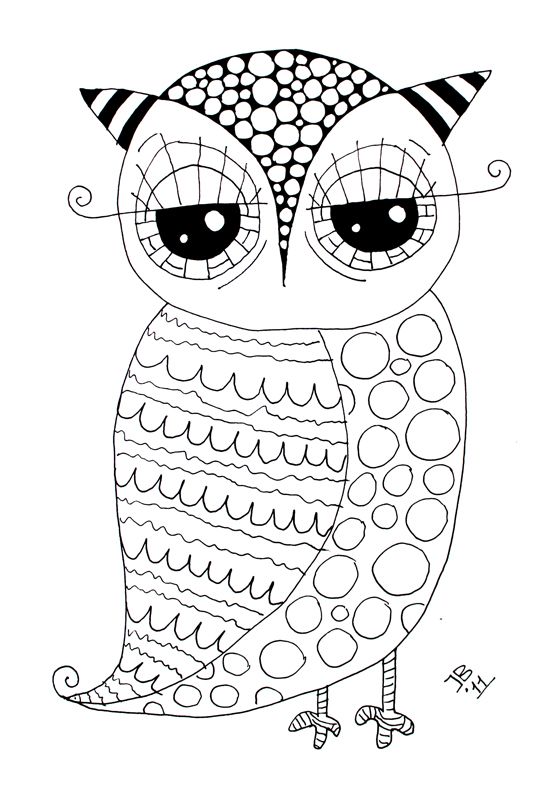                            v lavici aneb 	    vyučovací hodina       nanečisto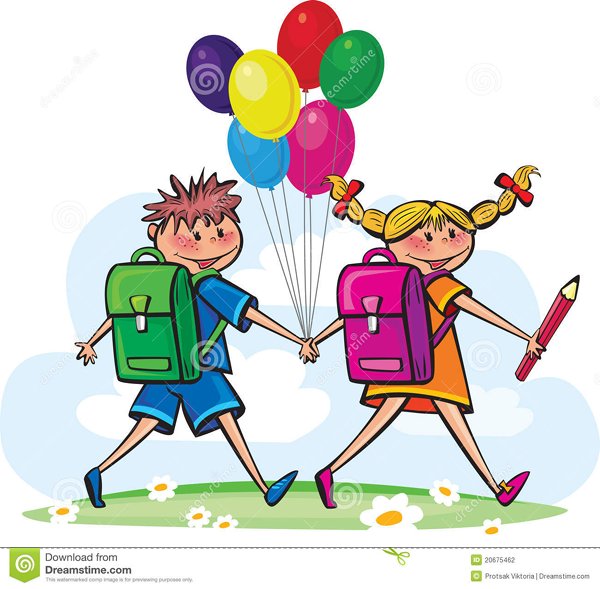 Budoucí prvňáčku, chceš poznat více svou školu? Přijď mezi nás! Těší se na Tebe budoucí paní učitelky i spolužáci.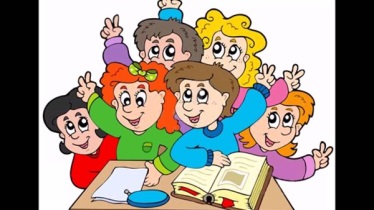 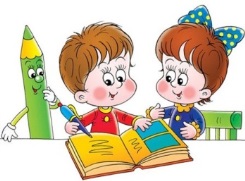 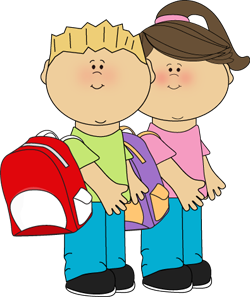 